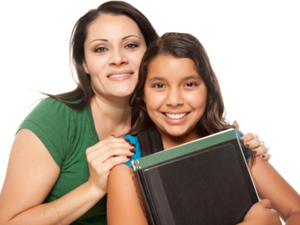 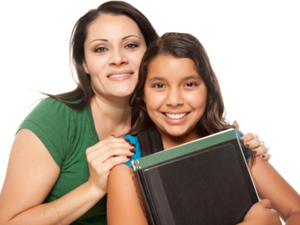 ¿Qué es un Convenio entre la Escuela y los Padres?Un Convenio entre la Escuela y los Padres para el Aprovechamiento de los Estudiantes es un acuerdo que los padres, maestros y estudiantes desarrollan juntos.  Explica cómo los padres y los maestros trabajarán juntos para asegurar que todos los estudiantes alcancen los estándares del grado.Los Convenios entre la Escuela y los Padres Efectivos:Enlazan con las metas del Plan de Mejoramiento de la EscuelaEstán centrados en las destrezas de aprendizaje de los estudiantesDescriben cómo los maestros ayudarán a los estudiantes a desarrollar esas destrezas usando instrucción de alta calidadComparten estrategias que los padres pueden utilizar en el hogarExplican cómo los maestros y los padres se comunicarán acerca del progreso de los estudiantesDescriben oportunidades para que los padres sean voluntarios, observen y participen en el salón de clases¿Cómo se desarrolló el Convenio entre la Escuela y los Padres?Los padres, estudiantes y personal de WH Spencer High School desarrollaron este Convenio entre la Escuela y los Padres para el aprovechamiento académico de los estudiantes.  Los padres se reunieron el 12 de noviembre para discutir oportunidades de participación.  Los maestros sugirieron estrategias para el aprendizaje durante las reuniones de la facultad y los estudiantes explicaron formas en que los podríamos ayudar a aprender.  Cada año hay reuniones para revisar el Convenio y realizar cambios basados en las necesidades de los estudiantes. Los padres son bienvenidos para dar sugerencias o para que nos visiten en cualquier momento.              W.H. Spencer High SchoolConvenio entre la Escuela y los Padres para el Aprovechamiento Académico de los Estudiantes2017-2018Revisado: 15 de septiembre de 2017 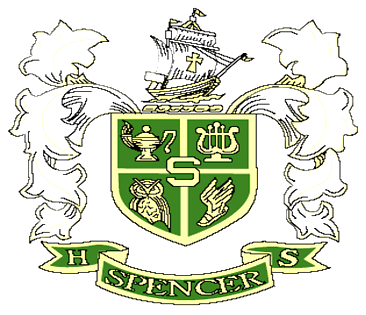 Nuestros Estudiantes:Se anima a los estudiantes a participar en el proceso educativo.  Un estudiante exitoso toma el control de su aprendizaje y establece metas educativas altas.Los estudiantes de 9no a 12mo grado establecerán metas para ellos mismos para tener éxito en la escuela y alcanzar las estrellas en todas las áreas de contenido académicoLos estudiantes de 9no a 12mo grado discutirán sus metas individuales de aprendizaje con sus padresLos estudiantes de 9no a 12mo grado informarán a sus maestros y a sus familias si necesitan ayuda con su trabajo en la escuelaLos estudiantes de 9no a 12mo grado leerán por su cuenta y con sus familias todos los díasLos estudiantes de 9no a 12mo grado trabajarán en inglés, matemáticas, ciencias, estudios sociales, artes, carrera y educación física en el hogar, usando los materiales que los maestros mandan al hogar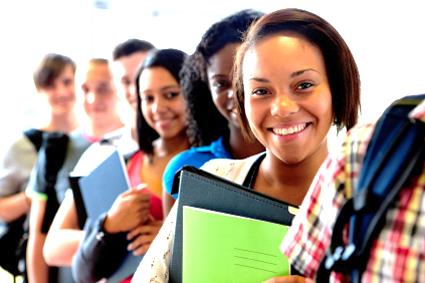 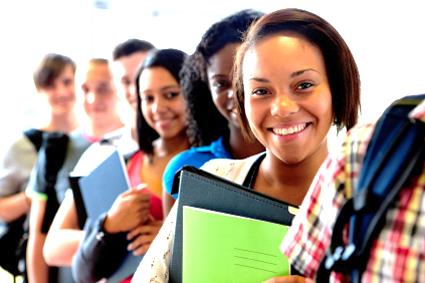 Nuestros Padres:Se espera que los padres participen en la educación de sus hijos.  Sin la cooperación y alianza entre los padres y la escuela, no podemos ayudar eficazmente a un estudiante a alcanzar su completo potencial.  El rol principal de los padres es mostrar continuamente a sus hijos que están interesados y que apoyan cómo están funcionando en la escuela.Los padres de 9no a 12mo grado usarán los materiales que los maestros envían al hogar para ayudar a sus hijosLos padres de 9no a 12mo grado practicarán estrategias/actividades de inglés, matemáticas, ciencias, estudios sociales, arte, carrera y educación física que los maestros envían al hogar para mejorar las destrezas de los hijosLos padres de 9no a 12mo ayudarán a sus hijos a ver cómo aplicar lo aprendido en la escuela para perseguir sus intereses y metas de la universidad y de una carreraLos padres de 9no a 12mo grado se comunicarán con los maestros de sus hijos en cuanto a sus preocupaciones o preguntas sobre las metas individuales de aprendizajeLos padres de 9no a 12mo grado asistirán a actividades para los padres con sus hijos para proveer nuevas formas de apoyar a sus hijos en la escuelaNuestros Maestros:Se espera que los maestros trabajen con los estudiantes y sus familias para apoyar el éxito de los estudiantes en Lectura y Matemáticas. Algunas de nuestras conexiones clave con las familias serán:Los maestros de 9no a 12mo grado desarrollarán y enviarán al hogar materiales para los estudiantes ayuden a los padres a apoyar las metas de aprendizajeLos maestros de 9no a 12mo grado crearán alianzas con cada familia en sus salones de clases y proporcionarán oportunidades para que los padres sean voluntarios, observen y participen en actividades en el salón de clasesLos maestros de 9no a 12mo grado coordinarán actividades para los padres y los estudiantes a fin de compartir estrategias con las familias sobre cómo ayudar a los estudiantes en el hogarLos maestros de 9no a 12mo grado se asegurarán de que todos los estudiantes reciban el apoyo necesario para tener éxito en la escuelaLos maestros de 9no a 12mo grado establecerán líneas abiertas de comunicación con los padres en cuanto al desempeño de los estudiantes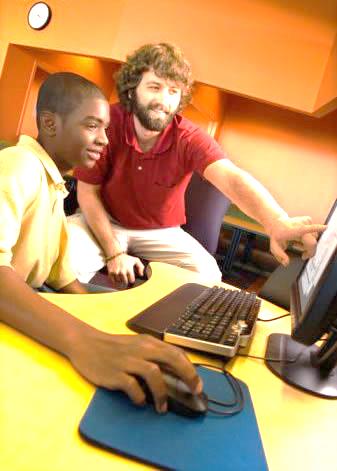 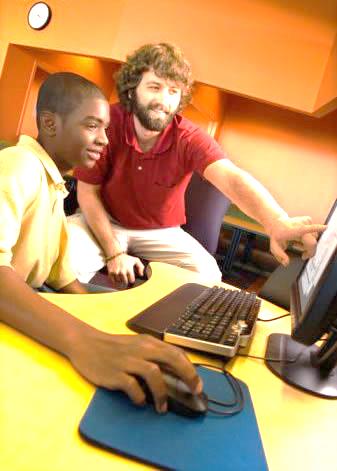 